БЛАГОДАРИМ ВСЕХ УЧАСТНИКОВ ЭТОГО ВЫПУСКА ЗА ПЛОДОТВОРНУЮ РАБОТУ. 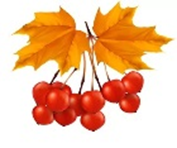 Учредитель и издатель: Пресс-центр информационного вестникаМОУ «Средняя школа №5» 430017, г. Саранск, ул. Веселовского, 16АГлавный редактор, вёрстка: Буренкова Л.М.Художественный редактор Антонова МаринаТехнический редактор  Стенюшкина АнастасияПодписано в печать: 04.10.09.2018. 16.00 Размещена в Интернете на школьном  сайте:  http://sc5sar.schoolrm.ru/life/magazine/МОУ  «Средняя школа № 5»Выпуск от 5.10.2018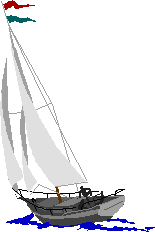 Пресс-центр информационного вестника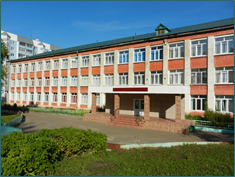 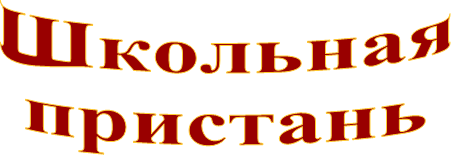 Читайте в номере: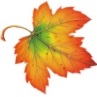 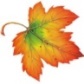 Почему детям стало сложнее учиться? Размышление родителей 2А класса.Правила дорожного движения знай и соблюдай. «Учитель мой, я Вас благодарю!» Сочинения учащихся на тему «Мой любимый учитель»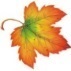 Для чего собираем макулатуру? Акция «Сохраним мордовские леса». Экскурсия в Наровчат. Впечатления 8В класса.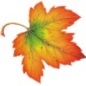 Почему детям стало сложнее учиться? Размышление родителей 2А класса.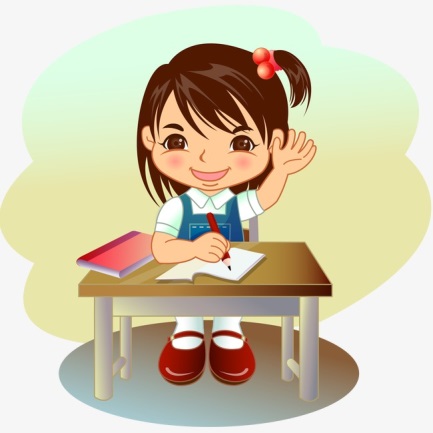 Школа – один из самых важных и тяжелых этапов в жизни человека.Первые годы обучения показывают, насколько ребенок справляется с программой. И, к сожалению, не все дети способны учиться на отличные оценки. Школьная программа по тому или иному предмету может быть как слишком простой, так и чересчур сложной. Родителям важно вовремя увидеть и понять слабые места, чтобы поддержать там, где требуется.Но, зачастую, очень трудно привить ребенку интерес к учёбе. Дети в современном мире не очень желают учиться, а причина кроется в гаджетах, усталости, в родительском непонимании.Ребенку трудно воспринимать нас – то ли как родителей, то ли как учителей. С учителем в школе принято соглашаться, а родителю дома можно сопротивляться, выдать то напряжение, которое накопилось в школе.Научить ребенка учиться можно, если у него будет мотивация к выполнению задания. Важно приучить к ответственности и не наказывать за неудачи.                                 Наумова Ольга Владимировна, 2А класс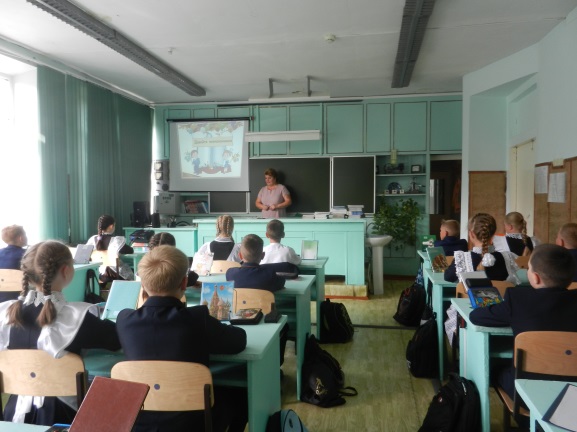 Действительно, детям стало труднее учиться. Я думаю, что во многом это связано со сложностью современной программы. Появились новые учебные предметы, больше стало логических заданий. Нагрузка на детей с каждым годом становится всё больше, поэтому дети хуже овладевают знаниями. Ребенок не успевает усвоить всё сразу, раз за разом появляются «пробелы» в знаниях, такие школьники нуждаются в дополнительных занятиях, приходится обращаться и к репетиторам не только в старших классах, но уже и в начальной школе.Еще одной проблемой считаю, что сейчас такое поколение детей, которое не считает нужным черпать знания на уроках в школе, им гораздо интереснее получать информацию в Интернете. По этой причине ребенок всё меньше тянется к книгам и учебникам и всё меньше получает знаний на уроках. Это, на мой взгляд, ведет к снижению успеваемости. Изучение школьной программы с каждым годом становится сложнее.Моисеева Ольга Валерьевна, 2А класс Учащиеся 2А класса посетили Республиканский центр по профилактике ДДТТ.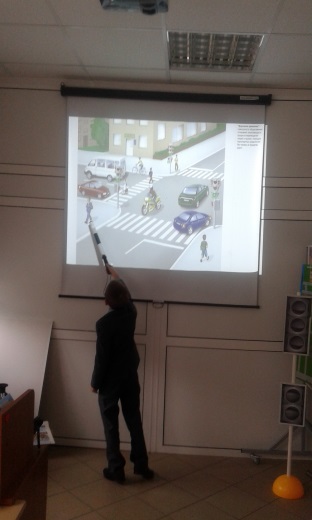 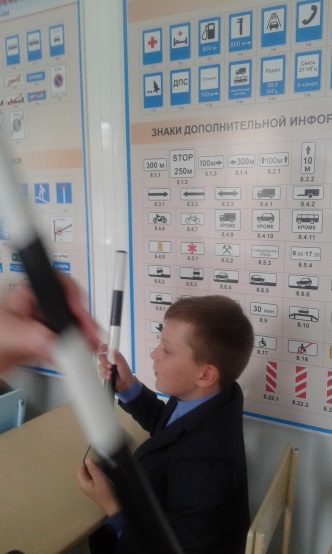 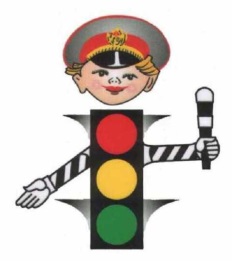 Занятие проходило в специализированном кабинете. Когда приходишь в этот кабинет, ждёшь чего-нибудь необычного, потому что в нашей школе нет ничего подобного. Здесь с помощью загадок, ребусов, стихов юные пешеходы изучают основные дорожные знаки, узнают много нового о безопасном поведении на дорогах, о профилактике ДДТТ. Ребята чётко усвоили, что каждый должен отлично знать свой маршрут «ДОМ - ШКОЛА - ДОМ», переходить улицу в наиболее спокойном, безопасном месте, ждать зелёный сигнал светофора и ни в коем случае не торопиться. 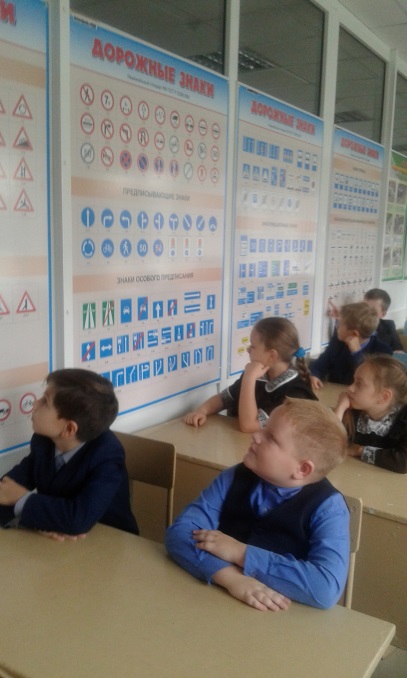 Занятия по профилактике ДДТТ продолжит   школьный отряд ЮИД во всех классах.  Экскурсия в НаровчатВ сентябре  учащиеся 8В класса совершили поездку в  село Наровчат  Пензенской области.  Это историческое место, в настоящее время в нём действуют 4 музея. Ребята  посетили два из них:  Музей тюремного быта «Тюремный замок» и Государственный дом-музей А.И. Куприна. Особенно интересным оказался для школьников рассказ экскурсовода о быте заключенных в XVIII – XIX вв. Большое впечатление на ребят  также произвело посещение расположенного в окрестностях села Наровчат  пещерного  Сканово-Печорского мужского монастыря. Участники экскурсии прошли по пещерному монастырю, набрали воды из источника. В женском Троице-Скановом монастыре некоторые приобрели для себя сувениры, прикоснулись к  святыням монастыря.  Впечатлений от поездки осталось много. Каждая экскурсия – это не только знакомство с чем-то новым и расширение кругозора, но и общение с друзьями, педагогами, родителями.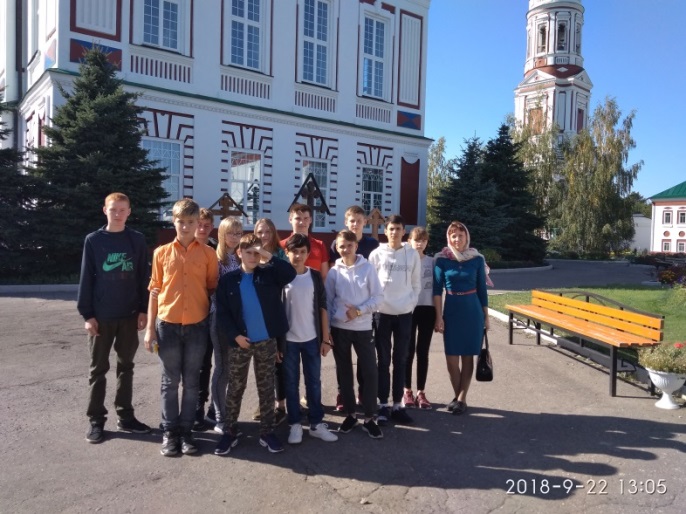 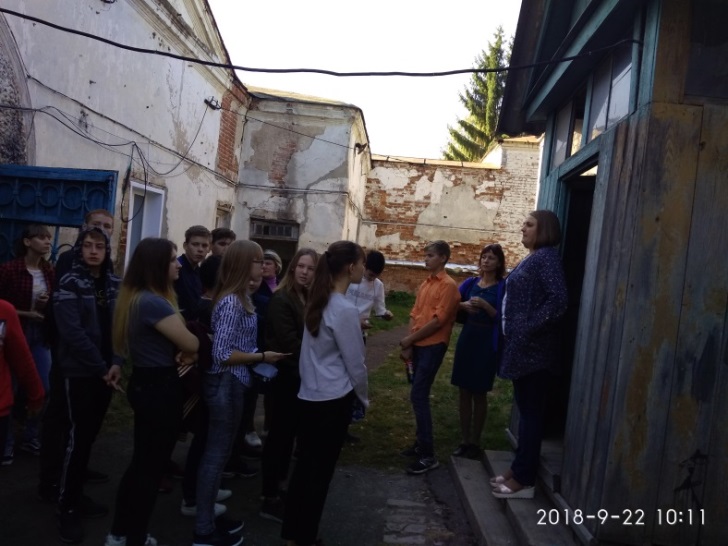 «Учитель мой, я Вас благодарю!»Алексей Александрович Кашкин нравится нам тем, что всегда поддерживает, хорошо объясняет материал, дает возможность исправить оценки и любит поговорить с нами после уроков. Мы его очень любим и уважаем! Алексей Александрович очень внимательный добрый и веселый классный руководитель. И нам кажется, что нас он тоже любит. Он очень заботливый, не ругает за длинные волосы, шутит не только на перемене. Мы очень счастливы иметь такого классного руководителя как Алексей Александрович!А еще наш любимый учитель – учитель информатики Чернавский Александр Владимирович. Учитель  с добрым сердцем, он всегда нас прощает за невыполненные домашние задания и редко ставит двойки. Мы говорим спасибо ему за то, что нас терпит, никогда не ругает. Наверное, порой  хочется поругаться, но он же такой добрый и самый лучший учитель! 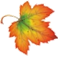     Ваши ученики 9А класса.Нашу любимую учительницу зовут Алина Владимировна. Она преподаёт английский язык, на её занятиях мы всегда узнаём что-то новое. Нам очень нравятся её уроки. Но кроме этого Алина Владимировна иногда просто разговаривает с нами как со взрослыми. За два года она стала нам совсем родной. Алина Владимировна нас учит быть культурными, дисциплинированными и помогать младшим. А совсем недавно она вышла замуж. Весь класс за неё очень рад. Мы считаем, что таким и должен быть учитель. И если каждый учитель будет искренне любить то, чем он занимается, то и мы обязательно полюбим учиться.                                                     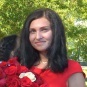                                                         Никаева Лера и Павлуткина Лиза, 6В класс.Учитель – это одна из самых важных и нужных профессий. Учитель не просто делится своими знаниями, но и обогащает внутренний мир своих учеников, является для них наставником по жизни. Он должен быть умным и справедливым, добрым и строгим, открытым и понимающим. В нашей школе очень много таких учителей. Каждый педагог нашей школы достоин самых высоких похвал. Я благодарен каждому из них за вклад в моё образование и за участие в моей жизни. Одна из любимых моих учителей- учитель географии Захарова Лариса Сергеевна. Она прекрасный человек и замечательный педагог. На уроке она серьёзный учитель, строгий и справедливый. Её уроки никогда не бывают скучными, они понятны и интересны. Знания, которые она нам даёт, всегда глубоки и полезны. Поэтому моим любимым школьным предметом стала география. А ещё Лариса Сергеевна добрая, открытая и понимающая. Она всегда готова помочь и идёт навстречу, не жалея собственного времени и сил. Спасибо Вам, Лариса Сергеевна, за Ваши знания, которыми Вы делитесь со мной, и за Вашу доброту и понимание.Огромное спасибо всем учителям школы №5, которые меня учили и учат сейчас.Виняев Дмитрий, 10А классУ каждого человека есть учитель, который ему нравится более других. Для меня это учитель английского языка Светлана Юрьевна. Только с помощью упорного труда в обучении нашего класса я заинтересовался данным предметом и получаю по нему хорошие оценки.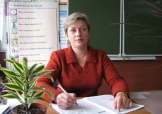 На уроках Светланы Юрьевны всегда узнаёшь что-то новое и не только в области грамматики и произношения слов в английском языке, но и любопытные факты из истории Англии, жизни англичан, а также особенности их культуры. Учительница имеет определенный подход к каждому из учеников. Она поддерживает дисциплину в классе, но при этом может и пошутить. Я всегда знаю, что её урок принесет мне море удовольствия и поток знаний для моего головного мозга. Именно по этим причинам Светлана Юрьевна является моим любимым учителем.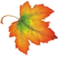 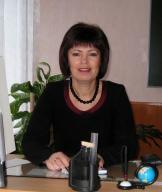 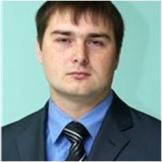 Зимин Владислав, 10А класс Учитель – это призвание, иначе и быть не может… Если в классе царит уют и тепло, легче усваиваются новые, порой сложные темы, да и учителю в такой обстановке приятно и легко работать. Карпунина Марина Михайловна – Учитель с большой буквы. На протяжении пяти лет она является не просто нашим классным руководителем, но и наставником, и даже другом. Она научила нас доброте, взаимопомощи, научила дружить, понимать друг друга. Марина Михайловна постоянно направляет нашу энергию в нужное русло.                                                     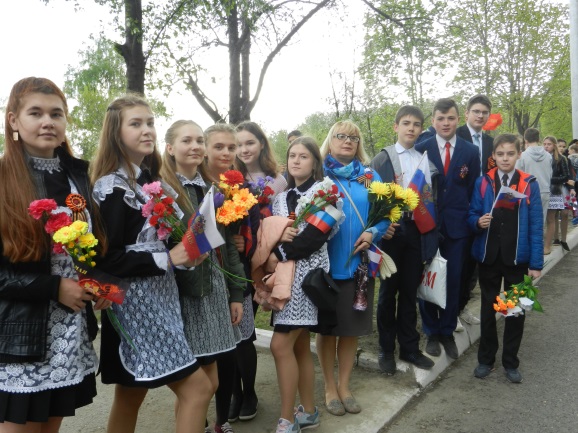                                                        Шеяхова Дарья, 10А классМарина Михайловна знает о нас больше, чем родные родители. Скорее всего, она мечтала о профессии учителя с детства, потому что, чтобы быть таким замечательным учителем, нужен талант, которому нельзя обучиться в институте или на каких-нибудь курсах.Очень радует то, что многим учителям нравится их работа и они с удовольствием дают ребятам новые знания. Я думаю, мы будем с трепетом вспоминать учебные дни и учителей, которых мы сильно любим.                                                                                        Храмов Владислав, 10А класс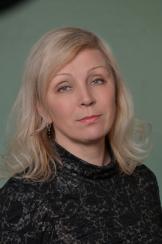 Учителя нашей школы обладают многими положительными качествами. И, конечно же, талантом. Мне посчастливилось учиться у самых замечательных учителей нашей школы. Мне очень нравятся уроки химии. Елена Викторовна очень добрая, вежливая. Она всегда хорошо объясняет тему и отвечает на вопросы. На её уроках всегда интересно, в принципе, как и на всех других предметах. Учиться у таких замечательных учителей – сплошное удовольствие! Я люблю всех учителей и уважаю их за тяжелейший труд.                                                                                                           Одыванова Виктория, 10А классУ нас в гостях Центр молодёжного инновационного творчества «Юные Кулибины» Ежегодно в нашей школе проходит  выставка  Центра молодёжного инновационного творчества «Юные Кулибины» .. Ребята младших классов с удовольствием  рассматривают  поделки, играют с робототехникой,    рисуют  уникальными ручками. У многих возникает желание поучиться создавать роботов самим.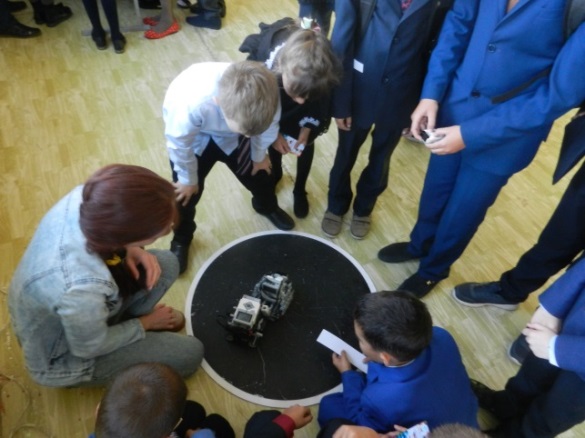 Для чего собираем макулатуру?Акция «Сохраним мордовские леса»Ежегодно в нашем городе проходит акция «Сохраним мордовские леса», все школьники собирают макулатуру. Для чего это необходимо? Одна тонна бумаги может сберечь 10-17 деревьев, много чистой воды и даже электроэнергию. В этом году победителями школьного конкурса стали учащиеся 4А класса (266 кг), а всего сдали макулатуры более двух тонн. Всем большое спасибо!«Мы за мир!»Конкурс  рисунков на асфальте «Мы за мир!» проходил в рамках акции «Дети против террора» с целью формирования чувств личной ответственности и сопричастности к сохранению мира. Каждая работа была выполнена  с большим интересом и желанием. Рисунки  4А класса  носили характер призыва к миру на планете, к любви и уважению друг друга. 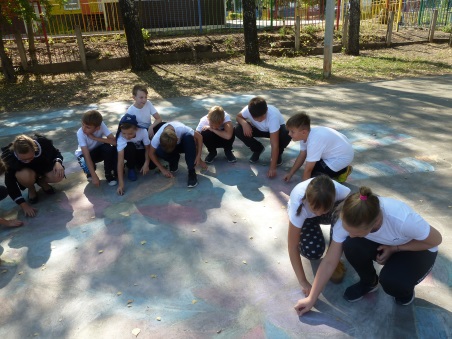 Книга, которую  я рекомендую прочитать каждому.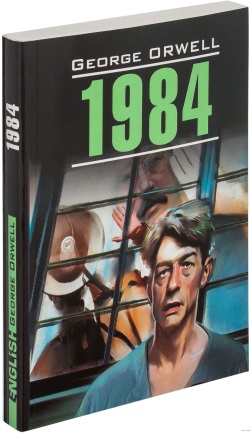  Ни для кого не секрет, что в наше  время читают намного меньше, чем раньше. Современных школьников трудно заинтересовать литературой, ведь у них появляются совершенно другие интересы. Несмотря на это, все мы проходим в школе ряд определенных произведений, обязательных к прочтению. Не все они, конечно, могут привлечь наше внимание и заинтересовать, но все же не нужно «недолюбливать» всю литературу.«1984»Джорджа Оруэлла – культовый роман-антиутопия, с которым должен познакомиться каждый.  Одна из самых скандальных книг двадцатого века. Книга, которую осуждали и запрещали. Книга, которой зачитывались и восхищались. Сейчас же роман находится в списке лучших художественных произведений за всю историю. В нём повествуется о возможном сценарии развития мира. Главный герой - «маленький» человек, обладающий своими убеждениями, находится под давлением государства «тотальной несвободы», где пресекаются всякие попытки проявления индивидуальности. Как всем сообщить, что обществу нужны перемены, если говорить тебе запрещено?Книга поднимает очень серьезные и философские вопросы, заставляет задуматься о собственной жизни и о жизни своего государства. Читая эту книгу, все больше погружаешься в размышления, и все больше поражаешься, насколько все-таки близко приблизился Оруэлл к описанию доведенного до абсурда «общества несвободного», общества современного.                                                                                                                                  Сакмаева Яна, 10А классФильмы о школе, рекомендованные к просмотру:«Приключения Петрова и Васечкина, обыкновенные и невероятные» (1983, реж. Владимир Алеников)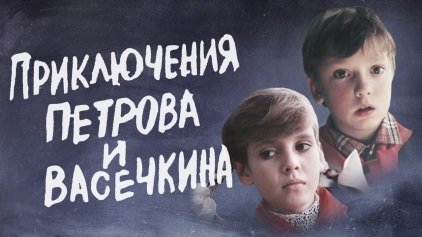     Детская двухсерийная музыкальная комедия. Сюжет рассказывает о двух друзьях-школьниках, Пете Васечкине и Васе Петрове, об их попытках самоутвердиться и об их подруге, в которую они влюблены, Маше Старцевой. Скромный и застенчивый Вася Петров и выдумщик, и балагур Петя Васечкин — два друга, которые учатся в третьем классе. Они совсем не похожи друг на друга, но это только помогает им выпутываться из историй, в которые они постоянно попадают!«Доживем до понедельника» (1968, реж. Станислав Ростоцкий) 
    Историк Мельников разбивает ошибочное представление, что учителя всегда правы. Ему также свойственны сомнения, неуверенность в себе и чувство неудовлетворенности. Параллельно в фильме показаны интересы простых школьников. Очень примечательный момент – история с сочинением на тему счастья. Ребята, отталкиваясь от собственного опыта, искренне выражают свои чувства. Картину можно пересматривать десятки раз и находить в ней все новые и новые детали. 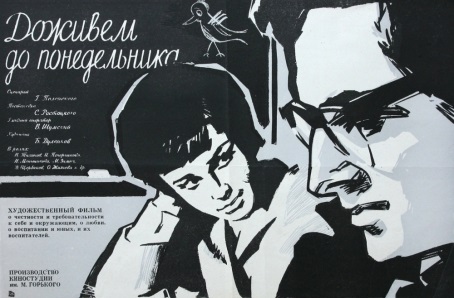 «Писатели свободы» (2006, реж. Ричард ЛаГравенес)    Фильм "Писатели свободы" основан на книге учителя Эрин Грувелл "Дневник свободных писателей", что была написана по истории, случившейся в Wilson Classical High School (Лонг-Бич).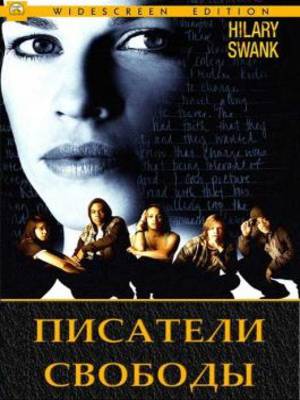 Молодая учительница пришла в класс, где учились дети из неблагополучных семей. Они были неуправляемы и не верили в свое будущее. Учительнице удалось достучаться до сердец детей и помочь им увлечься учебой, поверить в себя и изменить свою судьбу.Фильм вдохновляет и мотивирует получать знания, открывать для себя самые важные страницы истории мира.  Он помогает поверить в себя, осознать, что судьба каждого человека в его руках.Обзор подготовила Гераськина Анастасия, 10А класс